แบบคำขอสมัครฝึกอบรม/ประชุม/ศึกษาดูงาน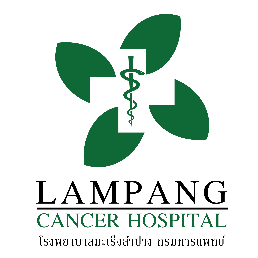 ภารกิจด้านการพยาบาล โรงพยาบาลมะเร็งลำปางชื่อ - นามสกุล : .................................................................................... ตำแหน่ง.................................................................ประเภทตำแหน่ง       ข้าราชการ       พนักงานราชการ       พนักงานกระทรวงสาธารณสุข	 อื่นๆ.............................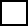 สังกัดหน่วยงาน  : ……………………………............……………..กลุ่มงาน ..............................................โทร................................…………………………………………………………………………………………………………………………………………………………………………………………………………………………………………………………………………………………………………………………………………………………………………………………………………………………………………………………………………………………………………………………………………………………………………………………………………………………………………………………………………………………………………หัวข้อการฝึกอบรม/ประชุม/ศึกษาดูงาน (แนบรายละเอียดการอบรม/ประชุม/ศึกษาดูงาน)……………………………………………………………………….....................…………………………............................................................2. สถาบันผู้จัด ......................................................................................................................................................................3. ระยะเวลาจำนวน......................วัน ตั้งแต่ ........................................................ ถึง..........................................................4. สถานที่จัดอบรม 	ภายในรพ. 	  ภายนอกรพ ระบุ..............................................................................................................................................................................................5. รูปแบบการอบรม	 onsite		 online  	    Hybrid (online+onsite)6. ค่าลงทะเบียน	            ไม่มี		 มี จำนวน........................................................บาท ………………………………………………………………………………………………………………………………………………………………….………………………………………………………………………….........………..……………………………………………………………………………..………………………………………………………………………………………………………………………………………………………………………..……….………………………………………………………………………………………………………………………………………………………………..………........................................................                                                  (                                         )                ผู้ขออนุมัติ    วันที่.........../............../.........ส่วนที่ 1 ข้อมูลส่วนตัวส่วนที่ 2 หน้าที่ความรับผิดชอบปัจจุบันโดยสรุป [รวมถึงหน้าที่ที่จะได้รับมอบหมาย (ถ้ามี)]ส่วนที่ 3 รายละเอียดการฝึกอบรม/ประชุม/ศึกษาดูงานส่วนที่ 4 ประโยชน์ที่คาดว่าจะได้รับจากการฝึกอบรม/ประชุม/ศึกษาดูงาน                                 ลงชื่อ                  ......................................................                (                                          )             ตำแหน่ง......................................................   หัวหน้างาน………………………….......………….ลงชื่อ             ......................................................             (                                       )        ตำแหน่ง.......................................................   หัวหน้ากลุ่มงาน............................................